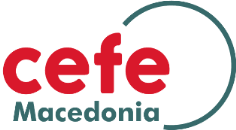 Infopack July 06- July 13 2021          Struga, N.Macedonia PROJECT SUMMARY Mack Douglas said, “The average person uses less than ten percent of his total mental capacity.”  The question therefore is, “What is happening to the other 90%?”  Most people are barely scratching the surface of their total human potential, resulting in unnecessary failures or underachievement.  Dr. Howard Gardner of Harvard, in his book “Frames of Mind,” presented breakthrough evidence showing that people have seven intelligences, namely, math-logic, linguistic, spatial-visual, musical, interpersonal, intrapersonal, and kinesthetic.  Failure to appreciate this in the past led to false labeling of many students as slow learners or as having low intelligence quotient, which led to damaged self-image and a long line of underachieving students.  The drop-out rate is on the rise because of the failure of schools to recognize the innate intelligence in students and the inability of these institutions to adjust to the students’ learning styles.  Other studies indicate that there may be other intelligences other than those identified by Dr. Gardner, such as environmental appreciation, metaphysical, and others, but they are yet to be confirmed. What we understood from the above text? Traditional ways of teaching and learning are not providing youth anymore with the proper skills and competences required by the labor market and society’s development. Old and ineffective teaching practices should thus be replaced by innovative learning techniques that put the youth in the middle of their learning process. MDL and SLEs are adding an essential ingredient to youth education and that is self-reflection about the things we are experiencing daily both in the education system and outside of it. The labor market today is more and more demandable, the competition between candidates is acerbic and the need for proving specific skills and competencies has gained a great importance. We cannot neglect the benefits and the added-value that non-formal activities can bring to the personal and professional development of youth. The reason why it has been given so much attention to this segment of education is that it has been acknowledged that formal education cannot supply anymore what young people need for their personal and professional development. Although we still witness a monopoly of formal education institutions, non-formal education contributes more and more to the life-learning process and to the development of human capital.This 7-day upgrading program covers the Multi-Dimensional Learning (MDL) technology based on Dr. Gardner’s studies and Structured Learning Experience (SLE) as a unique, breakthrough methodology for training young and adults.  It will unleash the creativity of the participants and guide them to design original MDL sessions and SLEs or Business and Development Games.PROJECT OBJECTIVES Develop the ability of Youth Trainers and Mentors to use and create experiential learning methods in their educative programs by using MDL’s SLE’s and BDG’s;To strengthen the capacities of NGOs in the process of taking actions for improving the quality of training and education and attract young people to enter in non formal learning events;Create initiatives to cooperate with other educators in formal and non formal education;To increase awareness of the value and importance of youth participation as a form of active engagement in the society, through boosting the entrepreneurial spirit, innovation and creativity;Strength the network of organizations through Europe and partner countries;Build strategic partnership for increasing the quality of education systems in Europe;The project goals and objectives will be accomplished by two consequential connected activities:Training course “Innovations in Training” (06 – 13 July 2021) – Struga, North Macedonia. 2.Dissemination through pilot training and workshops in regional communities (August 2021) – Europe.
By this we want to envision & encourage many educators in Europe to contribute in restructuring the education system with experiential methods of learning.PARTICIPANTS PROFILE Trainers from CEFE pool of trainers, teachers, trainers, facilitators with  practical experience. Managers and employees in institutions/NGOs that support and stimulate entrepreneurship, entrepreneurs, teachers and educators from traditional schools. Profile of participants: Analytical thinking; team spirit; good communication skills; good knowledge in education realities, English speaking and understanding.BE SURE TO KEEP IN MIND: ●  Each of the participant has to fill out the Application form and send it to the sending organisation; ● Partners should send info about participants as soon as possible, and no later than June 10th 2021 IMPORTANT DEADLINES Application forms from the participants: ● June 10th 2021 (or as soon as possible) Travel tickets purchase: ● June 15th 2021 (or as soon as possible) Dissemination of the project results: ● July 14th - August 2021 Reimbursement of travel costs: ● After receiving travel proofs and dissemination of results (no later than August 31, 2021) What is expected from the partners? Each partner should act as a sending organization. Should send three participants to the training course (youth workers, teachers, educators, leaders, facilitators, trainers, project managers – preferably, not mandatory, the people who are using experiential methodology).Should disseminate the project results on their communication channels and possibly adopt and apply the program in their working.TRAVEL AND COSTS The participants should make their own travel arrangements (or with help from their organization) to and from Struga, North Macedonia. Please buy the travel tickets as soon as possible. While arranging your travel, please have in mind that you should arrive at the training venue (Hotel Solferino, Partizanska street, 6330, Struga) on July 06th, and check out on July 13th. Meals will be provided on both travel days. Participants will receive a reimbursement of travel costs up to 100% of the maximum allowed sum by corresponding distance band according to Erasmus+ distance calculator Turkey - 275 eur per participantEstonia - 360 eur per participantGreece - 180 eur per participantLithuania - 275 eur per participantRomania - 275 eur per participantItaly - 275 eur per participantSpain - 360 eur per participantCroatia - 180 eur per participantN. Macedonia - 20 eur per participantThe organizers will need to receive all of the original tickets including boarding passes, train tickets and all other receipts firstly to be scanned and then sent both via e-mail and postal services. Be sure to keep your travel tickets and boarding passes! Send the documents to:                                                               CEFE MACEDONIA                                                  METODIJA SATOROV SARLO                                                1000 SKOPJE                                                           NORTH MACEDONIAREIMBURSEMENT WILL BE DONE BY BANK TRANSFER AFTER WE RECEIVE ALL THE ORIGINAL TRAVEL DOCUMENTS AND ALL OF THE DISSEMINATION OBLIGATIONS ARE FULFILLED. WE ENCOURAGE PARTICIPANTS TO USE THE CHEAPEST METHOD OF TRAVEL POSSIBLE. PLEASE DO NOT HESITATE TO CONTACT US IF YOU HAVE ANY QUESTIONS OR IF YOU NEED ANY HELP.COVID-19 MEASURES (please read carefully) On May 18, the Government of North Macedonia extended the current COVID-19 measures until June 1 to reduce the number of infections in the country: A nationwide curfew from 12:00 a.m. to 4:00 a.m.  The government has issued exemptions to the curfew for transit purposes: Travelers en route to and from the airport with tickets or itineraries in hand are exempt from this curfew.   Catering businesses (i.e., bars, cafes, and restaurants) can only serve customers on-site with outdoor seating until 11:30 p.m.  On-site dining with indoor seating remains prohibited under the current restrictive measures.  Exceptions include: Delivery and take-out services; and Catering businesses operating at the Skopje and Ohrid airports, and hotels serving guests staying on hotel premises.   Reopening of indoor classes at gyms, fitness clubs, and sport centers following safety measures. Sporting events will continue to be held without spectators.  Resumption of seminars, training, workshops, and conferences with a 30 percent indoor capacity and a 50 percent outdoor capacity.  The government has mandated a 14-day quarantine period for all travelers arriving from India, Brazil, and countries in Africa to prevent the spread of COVID-19 variants identified in these countries and regions.  The government will reassess this measure based on the epidemiological situation in the country. There are no quarantine requirements for travelers arriving from other countries.Parliament has extended the nationwide state of crisis through June 30, 2021 to effectively manage state resources during the coronavirus pandemic. The Government of North Macedonia continues to ban gatherings of more than four persons in public places 24 hours a day, seven days a week.  Exceptions to this rule include families with children, persons waiting for public transportation, and employees conducting official business.  A list of exceptions may be found here:  https://vlada.mk/node/23153.  Individuals must practice two-meter social distance in public and wear a protective face covering just in closed public spaces, including markets, shops, banks, post offices, health facilities, and public transport. Current statistics on COVID-19 in the Republic of North Macedonia are available in the Macedonian language from the Institute of Public Health’s webpage and the Minister of Health’s official Facebook page.ACCOMODATION Accommodation will be arranged at the workshop venue, Hotel Solferino, Partizanska street, Struga. Costs of accommodation, meals and activities during the training will be fully covered by the organizers. There is no participation fee for the project. Participants will be hosted in shared rooms (2 people per room). All the meals will take place in the accommodation facility. What is the hotel?Hotel Solferino Struga - The hotel is placed on the coast of the Ohrid Lake surrounded by a beautiful park with plenty of green trees in the town of StrugaAll the rooms have lake view.There is a modern air-conditioned restaurant with capacity for 130 guests and suitable for all kinds of sports activities, seminars, congresses and conferences. How is the accommodation going to be?Capacity of the hotel:- 18 triple bed rooms- 15  double bed rooms- 3 apartments -2 quadruple bed rooms What are the meals?Full board accommodationWhat is the training room and premises?The big conference hall has a capacity of 70 seats, while the smaller one with the capacity of 30 seats. Both are equipped with the newest technology for seminars and workshops.There is also a cozy summer terrace along the lake, private beach, private parking and a terrain for sports activitiesAccessible of the places - for people using wheelchairsThe hotel provides access for people using wheelchairsTRAVEL TO STRUGAHow to reach Struga?If you arrive at the International Airport Skopje, there are 5 ways to reach Struga: by bus, by taxi, by train, car or town car. Fo more detailed information regarding the travelling and following the COVID-19 safety rules, you can visit: https://www.rome2rio.com/s/Skopje-Airport-SKP/Struga-StateIf you want an organized trip from the airport to the hotel to Struga by bus or a mini-van you can contact the agency “Colibri Turs” on the following e-mail: colibriturs@gmail.com or phone numbers: +389 70338862 / +389 78222714Technicalities for the training?The Training  will take place from 06-13th July, 2021 in hotel Solferino, Struga. It will be the first  meeting of the project with 29 participants in total. It will include planning for the capacity development of the organization and their staff through the last 8 months of the project.Brief description of weather conditions in Struga in July 2021The average minimum temperature (usually the minimum temperature is noted during the night) in Struga in July is 14.0°C (57.2°F). The amount of rain in July is normal with an average of 30mm (1.2in). July is the driest month of the year. The average maximum temperature lies around 27.6°CIf you have any questions or doubts, please contact us at info@cefe.mk, blagoj.t@cefe.mk DayTimeTopic / ActivityTrainerDay 19:00-10:30 amOpening ActivitiesModule 1: Introductory ModuleEntrepreneurial Me ExerciseSelf-DisclosureReceiving FeedbackPredictionHouse RulesAdmin DetailsFour awardsTeam of the DayNew EnergizerLearning GameEvaluation of the DayTime KeeperBridgeRoom LogisticsGuest SpeakerRex Resurreccion10:30-10:45Break10:45 – 1:00What, How and Who of Excellent Experiential TrainersExperiential Training PhilosophyUpgrading Course Design (MDL and SLE)Rex1:00-2:00Break2:00-3:00Module 2: Multi-Dimensional Learning (MDL)Ozzobulla ExercisePrinciples of LearningPrinciples of TeachingRex3:00-3:30MDL Principles and TechniquesDiscussionSchemaSelf-AssessmentStudyDefinitionThree PrinciplesSeven IntelligencesRex3:30-3:45Break3:45-4:00Demonstration Exercise of Spatial-Visual Intelligence (10 Art)Rex4:00-4:30Demonstration Exercise of Intrapersonal Intelligence (10 Planets)Rex4:30 – 5:00Demonstration Exercise of Musical Intelligence (Plans in Music)Rex5:00 – 5:15Integration of the DayDaily EvaluationDay 29:00 – 9:30Energizer, Recap, Value Added Training (VAT)Team of the Day9:30 – 10:30Accelerated Training Technique and Mind Mapping10:30-10:45 amBreak10:45 – 11:30Educational Symbols and Skit Planning11:30 – 12:00Skit Presentation12:00 – 1:00Assignment of MDL Techniques / CoachingMimeGuided ImageryCharade Team CompetitionStory TellingArt WorkTeam CompetitionSong CompositionKinesthetic PresentationPoetrySkit1:00 – 2:00 pmBreak2:00-3:30Workshop: Designing Original MDL Sessions3:30-3:45Break3:45 – 4:30Presentation of Original MDL Session 14:30 – 5:00Presentation of Original MDL Session 25:00 – 5:15Integration of the DayDaily EvaluationDay 39:00 – 9:30 Team of the Day 3Energizer, Recap and VAT9:30 – 10:00Presentation of Original MDL Session 310:00-10:30Presentation of Original MDL Session 410:30-10:45Break10:45-11:30Presentation of Original MDL Session 511:30-12:00Presentation of Original MDL Session 612:00-12:30Presentation of Original MDL Session 712:30-1:00Presentation of Original MDL Session 81:00-2:00Break2:00-3:30Philosophy of Structured Learning Experience (SLE) and Business and Development Games (BDG)3:30-3:45Break3:45-5:00SLE Processing DrillsSLE Assignments5:00-5:15IntegrationDaily Evaluation Day 49:00 – 9:30 Team of the Day 3Energizer, Recap and VAT9:30 – 10:30Facilitating New SLE 1: Entrepreneurial Competencies (XO)10:30-10:45Break10:45-11:45Facilitating New SLE 2: PBP11:45-1:00Facilitating New SLE 3: Market Research Game1:00-2:00Break2:00-3:30Facilitating New SLE 4: Paper Bag Game3:30-5:00Facilitating New SLE 5: Pragma Game 5:00-5:15IntegrationDaily EvaluationDay 59:00 – 9:30 Team of the Day 3Energizer, Recap and VAT9:30 – 10:30Facilitating New SLE 6: Star Power Game 10:30-10:45Break10:45-12:00Facilitating New SLE 7: BEST Game12:00-1:00Facilitating New SLE 8: Entrefarm Game1:00-2:00Break2:00-3:30Module 4: New SLE DesignGap AnalysisTips on How to Design New SLE and BDGs3:30-3:45Break3:45-5:00Workshop: Designing New SLEs5:15 – 5:30IntegrationDaily EvaluationDay 69:00 – 9:15Team of the Day9:15 – 9:45New SLE Design 19:45 – 10:30New SLE Design 210:30-10:45Break11:45 – 11:30New SLE Design 311:30-12:00New SLE Design 412:00-12:30New SLE Design 512:30-1:00New SLE Design 62:00-3:30Uses and Business Opportunities of MDL and SLEDiscussion of Trainers’ ExperiencePlanning for Effective Networking3:30-3:45Break3:45-5:00Module 5: Integration ModuleBack-Home-Action PlanIntegrationFinal Evaluation5:00-5:30Closing Activity